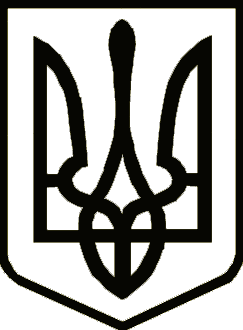 У К Р А Ї Н АЧЕРНІГІВСЬКА ОБЛАСНА ДЕРЖАВНА АДМІНІСТРАЦІЯУПРАВЛІННЯ КАПІТАЛЬНОГО БУДІВНИЦТВАН А К А З19.06.2019                                                  м. Чернігів			                       № 213Про закріплення спеціалістів по технаглядуУ зв’язку з початком робіт, відповідно до договорів підряду по об’єктах будівництва з метою забезпечення технічного нагляду за будівництвом об’єктів, н а к а з у ю :1. Закріпити за спеціалістом по веденню технічного нагляду              Гордієнком Володимиром Петровичем наступний об’єкт:1.1. «Поточний середній ремонт автомобільної дороги комунальної власності по вул. Луговського в с. Хмільниця Чернігівського району Чернігівської області».Кваліфікаційний сертифікат інженера технічного нагляду, виданий Архітектурно-будівельною атестаційною комісією інженерів технічного нагляду від  24 грудня 2014 року  АТ №002972.2. Закріпити за спеціалістом по веденню технічного нагляду              Симоненком Анатолієм Івановичем наступні об’єкти:2.1. «Поточний середній ремонт автомобільної дороги комунальної власності по вул. Центральна в с. Мамекине Новгород-Сіверського району Чернігівської області».2.2. «Поточний середній ремонт автомобільної дороги комунальної власності по вул. Шевченка в с. Слобідка Новгород-Сіверського району Чернігівської області».2.3. «Поточний середній ремонт автомобільної дороги загального користування місцевого значення О251002  /Р-67/ - Бакланова Муравійка - Орлівка на ділянці км 0 + 000 - км 17 + 100, (окремими ділянками)»Кваліфікаційний сертифікат інженера технічного нагляду, виданий Архітектурно-будівельною атестаційною комісією інженерів технічного нагляду від  03 липня 2015 року  АТ №003686.3. Закріпити за спеціалістом по веденню технічного нагляду              Бортніком Сергієм Володимировичем наступні об’єкти:3.1. «Поточний середній ремонт автомобільної дороги комунальної власності по вул. Гоголя в с Марківці Бобровицького району Чернігівської області».3.2. «Поточний середній ремонт автомобільної дороги комунальної власності по вул. Горького в м. Бобровиця Бобровицького району Чернігівської області»Кваліфікаційний сертифікат інженера технічного нагляду, виданий Архітектурно-будівельною атестаційною комісією інженерів технічного нагляду від  03 серпня 2018 року  АТ №007239.4. Контроль за виконанням наказу покласти на заступника начальника Управління – начальника відділу технічного контролю автомобільних доріг Ключника В.Начальник	     	                                       			       	А. ТИШИНА